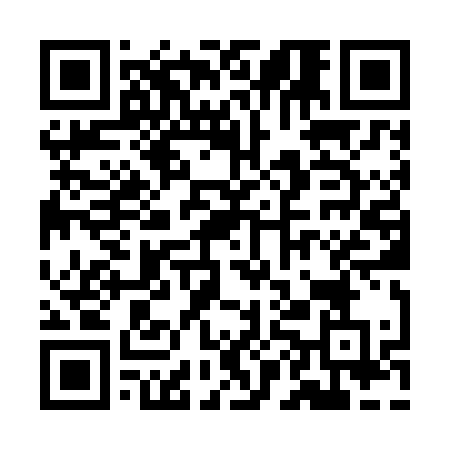 Prayer times for Schermerhorn Landing, New York, USAMon 1 Jul 2024 - Wed 31 Jul 2024High Latitude Method: Angle Based RulePrayer Calculation Method: Islamic Society of North AmericaAsar Calculation Method: ShafiPrayer times provided by https://www.salahtimes.comDateDayFajrSunriseDhuhrAsrMaghribIsha1Mon3:305:231:075:158:5110:442Tue3:315:241:075:158:5110:433Wed3:325:241:085:158:5110:424Thu3:335:251:085:158:5010:425Fri3:345:251:085:158:5010:416Sat3:355:261:085:158:5010:407Sun3:365:271:085:158:4910:408Mon3:385:281:085:158:4910:399Tue3:395:281:095:158:4810:3810Wed3:405:291:095:158:4810:3711Thu3:415:301:095:158:4710:3612Fri3:435:311:095:158:4710:3513Sat3:445:321:095:158:4610:3414Sun3:455:331:095:158:4510:3215Mon3:475:331:095:148:4510:3116Tue3:485:341:095:148:4410:3017Wed3:495:351:095:148:4310:2918Thu3:515:361:095:148:4210:2719Fri3:525:371:105:148:4110:2620Sat3:545:381:105:148:4110:2421Sun3:555:391:105:138:4010:2322Mon3:575:401:105:138:3910:2123Tue3:595:411:105:138:3810:2024Wed4:005:421:105:128:3710:1825Thu4:025:431:105:128:3610:1726Fri4:035:441:105:128:3510:1527Sat4:055:451:105:118:3310:1428Sun4:075:461:105:118:3210:1229Mon4:085:481:105:118:3110:1030Tue4:105:491:105:108:3010:0831Wed4:115:501:105:108:2910:07